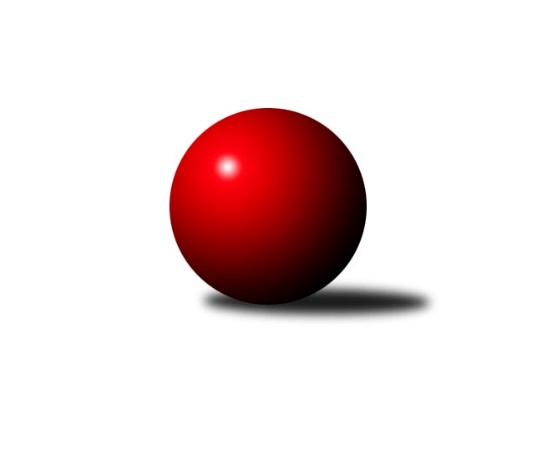 Č.12Ročník 2017/2018	24.5.2024 Meziokresní přebor - Nový Jičín, Přerov, Vsetín 2017/2018Statistika 12. kolaTabulka družstev:		družstvo	záp	výh	rem	proh	skore	sety	průměr	body	plné	dorážka	chyby	1.	TJ Spartak Bílovec˝B˝	12	10	1	1	50.0 : 22.0 	(56.5 : 39.5)	1592	21	1124	468	35.2	2.	TJ Nový Jičín ˝A˝	10	7	0	3	41.0 : 19.0 	(48.5 : 31.5)	1588	14	1102	486	30.3	3.	TJ Nový Jičín˝C˝	11	5	3	3	37.0 : 29.0 	(47.5 : 40.5)	1516	13	1066	450	32.7	4.	TJ Nový Jičín˝D˝	10	4	2	4	28.0 : 32.0 	(39.0 : 41.0)	1533	10	1086	447	41.1	5.	TJ Frenštát p.R.˝A˝	11	3	2	6	27.0 : 39.0 	(37.5 : 50.5)	1548	8	1107	441	35	6.	Kelč˝B˝	10	3	1	6	26.0 : 34.0 	(40.0 : 40.0)	1561	7	1092	469	38.7	7.	TJ Nový Jičín˝B˝	10	0	1	9	13.0 : 47.0 	(27.0 : 53.0)	1507	1	1061	446	39.7Tabulka doma:		družstvo	záp	výh	rem	proh	skore	sety	průměr	body	maximum	minimum	1.	TJ Spartak Bílovec˝B˝	6	6	0	0	29.0 : 7.0 	(32.0 : 16.0)	1610	12	1645	1590	2.	TJ Nový Jičín ˝A˝	5	4	0	1	23.0 : 7.0 	(28.5 : 11.5)	1606	8	1638	1561	3.	TJ Nový Jičín˝C˝	5	3	2	0	21.0 : 9.0 	(23.5 : 16.5)	1578	8	1609	1553	4.	TJ Nový Jičín˝D˝	5	3	1	1	18.0 : 12.0 	(23.0 : 17.0)	1534	7	1555	1504	5.	TJ Frenštát p.R.˝A˝	6	2	1	3	16.0 : 20.0 	(22.0 : 26.0)	1571	5	1588	1548	6.	Kelč˝B˝	5	1	1	3	13.0 : 17.0 	(21.5 : 18.5)	1538	3	1596	1491	7.	TJ Nový Jičín˝B˝	5	0	0	5	5.0 : 25.0 	(13.5 : 26.5)	1524	0	1565	1468Tabulka venku:		družstvo	záp	výh	rem	proh	skore	sety	průměr	body	maximum	minimum	1.	TJ Spartak Bílovec˝B˝	6	4	1	1	21.0 : 15.0 	(24.5 : 23.5)	1586	9	1602	1531	2.	TJ Nový Jičín ˝A˝	5	3	0	2	18.0 : 12.0 	(20.0 : 20.0)	1586	6	1618	1555	3.	TJ Nový Jičín˝C˝	6	2	1	3	16.0 : 20.0 	(24.0 : 24.0)	1513	5	1613	1468	4.	Kelč˝B˝	5	2	0	3	13.0 : 17.0 	(18.5 : 21.5)	1573	4	1649	1381	5.	TJ Frenštát p.R.˝A˝	5	1	1	3	11.0 : 19.0 	(15.5 : 24.5)	1540	3	1567	1479	6.	TJ Nový Jičín˝D˝	5	1	1	3	10.0 : 20.0 	(16.0 : 24.0)	1535	3	1566	1499	7.	TJ Nový Jičín˝B˝	5	0	1	4	8.0 : 22.0 	(13.5 : 26.5)	1502	1	1555	1444Tabulka podzimní části:		družstvo	záp	výh	rem	proh	skore	sety	průměr	body	doma	venku	1.	TJ Spartak Bílovec˝B˝	9	8	0	1	38.0 : 16.0 	(39.5 : 32.5)	1590	16 	4 	0 	0 	4 	0 	1	2.	TJ Nový Jičín ˝A˝	8	6	0	2	33.0 : 15.0 	(38.0 : 26.0)	1587	12 	3 	0 	1 	3 	0 	1	3.	TJ Nový Jičín˝C˝	8	4	2	2	29.0 : 19.0 	(38.5 : 25.5)	1514	10 	3 	1 	0 	1 	1 	2	4.	TJ Nový Jičín˝D˝	9	4	1	4	25.0 : 29.0 	(35.0 : 37.0)	1522	9 	3 	1 	1 	1 	0 	3	5.	Kelč˝B˝	9	3	1	5	24.0 : 30.0 	(37.0 : 35.0)	1565	7 	1 	1 	2 	2 	0 	3	6.	TJ Frenštát p.R.˝A˝	9	2	1	6	20.0 : 34.0 	(30.0 : 42.0)	1544	5 	2 	0 	3 	0 	1 	3	7.	TJ Nový Jičín˝B˝	8	0	1	7	11.0 : 37.0 	(22.0 : 42.0)	1510	1 	0 	0 	4 	0 	1 	3Tabulka jarní části:		družstvo	záp	výh	rem	proh	skore	sety	průměr	body	doma	venku	1.	TJ Spartak Bílovec˝B˝	3	2	1	0	12.0 : 6.0 	(17.0 : 7.0)	1598	5 	2 	0 	0 	0 	1 	0 	2.	TJ Frenštát p.R.˝A˝	2	1	1	0	7.0 : 5.0 	(7.5 : 8.5)	1549	3 	0 	1 	0 	1 	0 	0 	3.	TJ Nový Jičín˝C˝	3	1	1	1	8.0 : 10.0 	(9.0 : 15.0)	1529	3 	0 	1 	0 	1 	0 	1 	4.	TJ Nový Jičín ˝A˝	2	1	0	1	8.0 : 4.0 	(10.5 : 5.5)	1603	2 	1 	0 	0 	0 	0 	1 	5.	TJ Nový Jičín˝D˝	1	0	1	0	3.0 : 3.0 	(4.0 : 4.0)	1566	1 	0 	0 	0 	0 	1 	0 	6.	Kelč˝B˝	1	0	0	1	2.0 : 4.0 	(3.0 : 5.0)	1491	0 	0 	0 	1 	0 	0 	0 	7.	TJ Nový Jičín˝B˝	2	0	0	2	2.0 : 10.0 	(5.0 : 11.0)	1490	0 	0 	0 	1 	0 	0 	1 Zisk bodů pro družstvo:		jméno hráče	družstvo	body	zápasy	v %	dílčí body	sety	v %	1.	Jana Hrňová 	TJ Nový Jičín˝C˝ 	10	/	11	(91%)	17	/	22	(77%)	2.	Jiří Janošek 	Kelč˝B˝ 	9	/	10	(90%)	15.5	/	20	(78%)	3.	Michal Kudela 	TJ Spartak Bílovec˝B˝ 	9	/	12	(75%)	17.5	/	24	(73%)	4.	Radek Škarka 	TJ Nový Jičín ˝A˝ 	7	/	8	(88%)	11	/	16	(69%)	5.	Tomáš Binek 	TJ Frenštát p.R.˝A˝ 	7	/	10	(70%)	10	/	20	(50%)	6.	Petr Hrňa 	TJ Nový Jičín˝C˝ 	6	/	10	(60%)	12	/	20	(60%)	7.	Milan Kučera 	TJ Frenštát p.R.˝A˝ 	6	/	11	(55%)	10.5	/	22	(48%)	8.	Jan Pospěch 	TJ Nový Jičín ˝A˝ 	5	/	6	(83%)	9	/	12	(75%)	9.	Jiří Petr 	TJ Nový Jičín ˝A˝ 	5	/	6	(83%)	8.5	/	12	(71%)	10.	Šárka Pavlištíková 	TJ Nový Jičín˝C˝ 	5	/	8	(63%)	9	/	16	(56%)	11.	Ota Beňo 	TJ Spartak Bílovec˝B˝ 	5	/	9	(56%)	9	/	18	(50%)	12.	Marcel Pavič 	TJ Nový Jičín˝D˝ 	4	/	5	(80%)	7	/	10	(70%)	13.	Miloš Šrot 	TJ Spartak Bílovec˝B˝ 	4	/	7	(57%)	8	/	14	(57%)	14.	Petr Tichánek 	TJ Nový Jičín˝B˝ 	4	/	7	(57%)	7.5	/	14	(54%)	15.	Miroslav Makový 	TJ Frenštát p.R.˝A˝ 	4	/	7	(57%)	6	/	14	(43%)	16.	Ján Pelikán 	TJ Nový Jičín ˝A˝ 	4	/	8	(50%)	6	/	16	(38%)	17.	Nikolas Chovanec 	TJ Nový Jičín˝D˝ 	4	/	10	(40%)	9	/	20	(45%)	18.	Přemysl Horák 	TJ Spartak Bílovec˝B˝ 	4	/	12	(33%)	13	/	24	(54%)	19.	Tomáš Polášek 	TJ Nový Jičín ˝A˝ 	3	/	5	(60%)	6	/	10	(60%)	20.	Jaroslav Černý 	TJ Spartak Bílovec˝B˝ 	3	/	5	(60%)	5	/	10	(50%)	21.	Ivana Volná 	TJ Nový Jičín˝D˝ 	3	/	6	(50%)	8	/	12	(67%)	22.	Radek Chovanec 	TJ Nový Jičín ˝A˝ 	3	/	7	(43%)	8	/	14	(57%)	23.	Zdeněk Chvatík 	Kelč˝B˝ 	3	/	7	(43%)	6.5	/	14	(46%)	24.	Jiří Plešek 	TJ Nový Jičín˝B˝ 	3	/	9	(33%)	6	/	18	(33%)	25.	Eva Telčerová 	TJ Nový Jičín˝C˝ 	3	/	10	(30%)	8.5	/	20	(43%)	26.	Rostislav Klazar 	TJ Spartak Bílovec˝B˝ 	2	/	2	(100%)	3	/	4	(75%)	27.	Jan Mlčák 	Kelč˝B˝ 	2	/	4	(50%)	4	/	8	(50%)	28.	Martin Vavroš 	TJ Frenštát p.R.˝A˝ 	2	/	6	(33%)	6	/	12	(50%)	29.	Martin Jarábek 	Kelč˝B˝ 	2	/	6	(33%)	4	/	12	(33%)	30.	Josef Tatay 	TJ Nový Jičín˝D˝ 	2	/	7	(29%)	5	/	14	(36%)	31.	Martin D´agnolo 	TJ Nový Jičín˝B˝ 	2	/	8	(25%)	5	/	16	(31%)	32.	Miroslav Bár 	TJ Nový Jičín˝B˝ 	2	/	8	(25%)	3	/	16	(19%)	33.	Martin Pavič 	TJ Nový Jičín˝D˝ 	2	/	10	(20%)	8	/	20	(40%)	34.	Libor Jurečka 	TJ Nový Jičín˝D˝ 	1	/	2	(50%)	2	/	4	(50%)	35.	Pavel Hedvíček 	TJ Frenštát p.R.˝A˝ 	1	/	3	(33%)	2	/	6	(33%)	36.	Jan Schwarzer 	TJ Nový Jičín˝B˝ 	1	/	3	(33%)	1.5	/	6	(25%)	37.	Jana Hájková 	TJ Nový Jičín˝C˝ 	1	/	3	(33%)	1	/	6	(17%)	38.	Radomír Koleček 	Kelč˝B˝ 	1	/	4	(25%)	4	/	8	(50%)	39.	Lenka Žurková 	TJ Nový Jičín˝B˝ 	1	/	5	(20%)	4	/	10	(40%)	40.	Marie Pavelková 	Kelč˝B˝ 	1	/	5	(20%)	4	/	10	(40%)	41.	Zdeněk Bordovský 	TJ Frenštát p.R.˝A˝ 	1	/	6	(17%)	3	/	12	(25%)	42.	Josef Chvatík 	Kelč˝B˝ 	0	/	1	(0%)	1	/	2	(50%)	43.	Zdeněk Sedlář 	Kelč˝B˝ 	0	/	1	(0%)	0	/	2	(0%)	44.	Zdeněk Zouna 	TJ Frenštát p.R.˝A˝ 	0	/	1	(0%)	0	/	2	(0%)	45.	Stanislav Pitrun 	Kelč˝B˝ 	0	/	2	(0%)	1	/	4	(25%)	46.	Jiří Hradil 	TJ Nový Jičín˝C˝ 	0	/	2	(0%)	0	/	4	(0%)Průměry na kuželnách:		kuželna	průměr	plné	dorážka	chyby	výkon na hráče	1.	Sokol Frenštát pod Radhoštěm, 1-2	1571	1095	476	30.4	(392.9)	2.	TJ Spartak Bílovec, 1-2	1561	1105	456	43.4	(390.4)	3.	TJ Nový Jičín, 1-4	1546	1087	459	34.8	(386.7)	4.	TJ Kelč, 1-2	1541	1088	453	40.6	(385.4)Nejlepší výkony na kuželnách:Sokol Frenštát pod Radhoštěm, 1-2Kelč˝B˝	1649	2. kolo	Jiří Janošek 	Kelč˝B˝	441	2. koloTJ Nový Jičín ˝A˝	1605	7. kolo	Michal Kudela 	TJ Spartak Bílovec˝B˝	418	10. koloTJ Spartak Bílovec˝B˝	1594	10. kolo	Jiří Petr 	TJ Nový Jičín ˝A˝	417	7. koloTJ Frenštát p.R.˝A˝	1588	7. kolo	Jana Hrňová 	TJ Nový Jičín˝C˝	415	8. koloTJ Frenštát p.R.˝A˝	1578	4. kolo	Jan Mlčák 	Kelč˝B˝	413	2. koloTJ Frenštát p.R.˝A˝	1575	2. kolo	Martin Vavroš 	TJ Frenštát p.R.˝A˝	412	7. koloTJ Frenštát p.R.˝A˝	1570	8. kolo	Tomáš Binek 	TJ Frenštát p.R.˝A˝	411	4. koloTJ Frenštát p.R.˝A˝	1568	10. kolo	Miroslav Makový 	TJ Frenštát p.R.˝A˝	409	4. koloTJ Nový Jičín˝D˝	1566	12. kolo	Martin Vavroš 	TJ Frenštát p.R.˝A˝	409	2. koloTJ Frenštát p.R.˝A˝	1548	12. kolo	Tomáš Binek 	TJ Frenštát p.R.˝A˝	406	7. koloTJ Spartak Bílovec, 1-2TJ Spartak Bílovec˝B˝	1619	3. kolo	Michal Kudela 	TJ Spartak Bílovec˝B˝	449	5. koloTJ Spartak Bílovec˝B˝	1611	5. kolo	Milan Kučera 	TJ Frenštát p.R.˝A˝	445	3. koloTJ Spartak Bílovec˝B˝	1599	9. kolo	Michal Kudela 	TJ Spartak Bílovec˝B˝	438	1. koloTJ Spartak Bílovec˝B˝	1593	11. kolo	Jan Pospěch 	TJ Nový Jičín ˝A˝	433	11. koloTJ Spartak Bílovec˝B˝	1590	1. kolo	Ota Beňo 	TJ Spartak Bílovec˝B˝	433	3. koloTJ Nový Jičín ˝A˝	1589	11. kolo	Rostislav Klazar 	TJ Spartak Bílovec˝B˝	431	11. koloTJ Frenštát p.R.˝A˝	1567	3. kolo	Petr Hrňa 	TJ Nový Jičín˝C˝	419	5. koloTJ Nový Jičín˝D˝	1499	9. kolo	Přemysl Horák 	TJ Spartak Bílovec˝B˝	419	9. koloTJ Nový Jičín˝B˝	1482	1. kolo	Michal Kudela 	TJ Spartak Bílovec˝B˝	416	3. koloTJ Nový Jičín˝C˝	1468	5. kolo	Tomáš Binek 	TJ Frenštát p.R.˝A˝	406	3. koloTJ Nový Jičín, 1-4TJ Nový Jičín ˝A˝	1638	4. kolo	Jan Pospěch 	TJ Nový Jičín ˝A˝	444	2. koloTJ Nový Jičín ˝A˝	1623	10. kolo	Jana Hrňová 	TJ Nový Jičín˝C˝	440	6. koloTJ Nový Jičín ˝A˝	1618	5. kolo	Radek Škarka 	TJ Nový Jičín ˝A˝	438	10. koloTJ Nový Jičín ˝A˝	1616	12. kolo	Jan Pospěch 	TJ Nový Jičín ˝A˝	431	12. koloTJ Nový Jičín˝C˝	1613	2. kolo	Petr Hrňa 	TJ Nový Jičín˝C˝	428	9. koloTJ Nový Jičín˝C˝	1609	4. kolo	Jana Hrňová 	TJ Nový Jičín˝C˝	425	4. koloTJ Nový Jičín˝C˝	1596	9. kolo	Radek Chovanec 	TJ Nový Jičín ˝A˝	424	10. koloTJ Nový Jičín ˝A˝	1594	6. kolo	Ján Pelikán 	TJ Nový Jičín ˝A˝	424	5. koloTJ Spartak Bílovec˝B˝	1586	8. kolo	Jana Hrňová 	TJ Nový Jičín˝C˝	422	1. koloTJ Spartak Bílovec˝B˝	1576	12. kolo	Jana Hrňová 	TJ Nový Jičín˝C˝	422	2. koloTJ Kelč, 1-2TJ Spartak Bílovec˝B˝	1602	6. kolo	Michal Kudela 	TJ Spartak Bílovec˝B˝	443	6. koloKelč˝B˝	1596	1. kolo	Ivana Volná 	TJ Nový Jičín˝D˝	429	1. koloTJ Nový Jičín ˝A˝	1555	3. kolo	Radek Škarka 	TJ Nový Jičín ˝A˝	424	3. koloKelč˝B˝	1547	9. kolo	Marie Pavelková 	Kelč˝B˝	424	1. koloTJ Frenštát p.R.˝A˝	1545	9. kolo	Jiří Janošek 	Kelč˝B˝	423	1. koloKelč˝B˝	1532	6. kolo	Jiří Janošek 	Kelč˝B˝	417	3. koloTJ Nový Jičín˝D˝	1530	1. kolo	Jiří Janošek 	Kelč˝B˝	412	9. koloKelč˝B˝	1525	3. kolo	Jiří Janošek 	Kelč˝B˝	409	6. koloTJ Nový Jičín˝C˝	1493	11. kolo	Petr Hrňa 	TJ Nový Jičín˝C˝	407	11. koloKelč˝B˝	1491	11. kolo	Marie Pavelková 	Kelč˝B˝	405	3. koloČetnost výsledků:	6.0 : 0.0	4x	5.0 : 1.0	8x	4.0 : 2.0	6x	3.0 : 3.0	5x	2.0 : 4.0	5x	1.0 : 5.0	7x	0.0 : 6.0	1x